        Hiliaeth a Gwrth-hiliaeth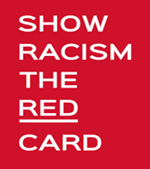               Cerdyn Coch HiliaethMae hiliaeth yn system o rym, sy'n caniatáu rhagfarn, gwahaniaethu a gormes. Gall profiad byw ddod, o hiliaeth uniongyrchol ac anuniongyrchol, boed yn fwriadol neu'n anfwriadol. Mae'n effeithio ar bobl yn bersonol, yn economaidd ac yn gymdeithasol. Mae hiliaeth yn honni bod grwpiau o bobl yn israddol neu'n well yn seiliedig ar• Lliw croen • Crefydd • Cenedligrwydd • DiwylliantAdeiladwyd hiliaeth yn hanesyddol, gan arwain at ganlyniadau strwythurol o fantais ac anfantais.** Ymwadiad - Mae hiliaeth wedi bodoli ers cannoedd o flynyddoedd. Ni all unrhyw ddiffiniad grynhoi profiadau bywyd y rhai sy'n wynebu hiliaeth.Dyletswydd Cydraddoldeb y Sector CyhoeddusMae’n ofynnol i bob corff cyhoeddus:Dileu gwahaniaethu, aflonyddu, erledigaeth ac unrhyw ymddygiad arall a waherddir gan neu o dan y DdeddfHyrwyddo cyfle cyfartal rhwng pobl sy'n rhannu nodwedd warchodedig berthnasol a phobl nad ydynt yn ei rhannuMeithrin perthynas dda rhwng pobl sy'n rhannu nodwedd warchodedig berthnasol a phobl nad ydynt yn ei rhannu.Nodweddion Gwarchodedig - Deddf CydraddoldebRhaid i ni beidio â gwahaniaethu oherwydd unrhyw un o'r nodweddion hyn.Crefydd a chredRhywOedBeichiogrwydd a mamolaethAilbennu rhyweddPriodas a phartneriaeth sifilCyfeiriadedd rhywiolAnableddEthnigrwydd a hilCymru Wrth-hiliaeth (er gwybodaeth)Cynllun Gweithredu Cydraddoldeb Hiliol Cymru - adran 6 Gofal Cymdeithasol.https://www.llyw.cymru/sites/default/files/consultations/2022-06/race-equality-action-plan-an-anti-racist-wales.pdfMae Gofal Cymdeithasol Cymru yn arwain gyda hyn ond mae yna gyfrifoldebau i Awdurdodau Lleol.IaithMae iaith yn ddull pwerus iawn o strwythuro agweddau.Mae iaith yn dylanwadu'n aruthrol ar sut rydym yn canfod ein hunain, eraill a'r byd o'n cwmpas.Gall geiriau fod â grym aruthrol, ac nid yw’r bwriad y tu ôl i’w defnyddio o reidrwydd yn newid yr effaith y gallant ei chael.Mae iaith yn siapio canfyddiad ac yn cyfrannu at greu a pharhau stereoteipiau.Cyfathrebu Cyfrifol yw'r ffordd ymlaen. Rhaid inni i gyd fod yn gyfrifol am ein cyfathrebu ein hunain. Rhaid inni feddwl cyn i ni siarad, unwaith y bydd rhywbeth yn cael ei ddweud, ni allwn gymryd y geiriau yn ôl, hyd yn oed os nad oeddent yn fwriadol hiliol.Geiriau sy’n dderbyniolDuBrownGwynTreftadaeth Gymysg yn well na Hil GymysgSipsiTeithiwrDylid defnyddio mwyafrif byd-eang yn lle lleiafrif EthnigGofynnwch i unigolyn sut y byddai’n well ganddo gael ei gyfeirio ato os yw’n ansicrMae BAME yn acronym na fydd yn cael ei ddefnyddio yn y dyfodolHiliaeth Bob DyddRhaid i ni sefyll a pheidio ag arddangos unrhyw un o'r ymddygiadau hyn sy'n ymwneud â hiliaeth.Difaterwch - Diffyg diddordeb neu bryderLleihau - bychanu'r arwyddocâdMicro-ymosodedd - Math cudd, cynnil o wahaniaethu, yn cael ei wneud yn aml yn isymwybodolSystemig - Patrymau ymddygiad, polisïau ac ymarfer o fewn y sefydliad a systemau sy'n atgyfnerthu anfantais.Ar lefel sefydliadol gallwnCael gwared ar rwystrau i glywed lleisiau a gwrando mewn gwirioneddMae cyfathrebu yn gynhwysolArwain trwy esiampl, herio hiliaeth lle mae'n bodoli ac annog eich hun ac eraill i gymryd amser i hunan-fyfyrio’n  rheolaidd.Gwreiddio gwrth-hiliaethAr lefel bersonol gallwn-Cymerwch gam yn ôl a myfyriwch ar ein gwerthoedd a'n hagweddau ein hunainByddwch yn agored ac yn barod i gyfaddef pan fyddwn yn anghywirMeddyliwch cyn i ni siaradAddysgu ein hunain